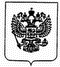 ФЕДЕРАЛЬНАЯ СЛУЖБА ПО НАДЗОРУ В СФЕРЕ ЗАЩИТЫ ПРАВ ПОТРЕБИТЕЛЕЙ И БЛАГОПОЛУЧИЯ ЧЕЛОВЕКАТерриториальный отдел Управления Федеральной службы по надзору в сфере защиты прав потребителей и благополучия человека по Приморскому краю в г. ДальнегорскеИнженерная ул., д.8, г. Дальнегорск, 692446тел/факс:    8/42373/2-77-94    E-mail    dalnegorsk@pkrpn.ru    http:/ www.25.rospotrebnadzor.ruОКПО       74985558           ОГРН    1052503717408     ИНН/КПП   2538090446/254301001     О состоянии профессиональной  заболеваемости на территорииДальнегорского городского округа в 2016г.Ведущими отраслями экономики на территории Дальнегорского городского округа являются: химическая промышленность, добыча металлических руд, лесное хозяйство, транспорт.Вредными производственными факторами условий труда, способными вызвать профессиональные заболевания на промышленных предприятиях Дальнегорского ГО являются: повышенные уровни вибрации (локальной и общей), производственного шума, тяжесть трудового процесса, повышенные концентрации пыли  в воздухе рабочей зоны, неудовлетворительные параметры микроклимата. Многие из вышеперечисленных факторов действуют на организм работающих в комплексе, что приводит к более быстрому развитию заболевания связанных с профессиональной деятельностью рабочих. В рамках проведения  мероприятий по контролю были проведены лабораторно-инструментальные исследования на рабочих местах. Анализ показал, что в 2016году удельный вес рабочих мест  несоответствующих санитарным нормам по уровням шума составил 63,6%. В 2015году несоответствующих-  зарегистрировано не было. ( 2014г. -63,3% 2013г.-57,9%), В динамике за 5 лет  видно процент несоответствующих рабочих мест достаточно высокий.  В 2016году отмечается увеличение удельного веса рабочих мест не отвечающих гигиеническим нормам по уровням вибрации в сравнении с 2014годм в 1,4 раза. В 2015году измерения не проводились. Хочется отметить, что удельный вес несоответствующих рабочих мест так же высок. В 2016году 51,5 % не соответствовал, (в 2014г. -35,9%, 2013г.-46,8 %). По параметрам микроклимата не соответствовало 16,4% рабочих мест, что в 3 раза больше чем в 2015году. (2015- 4,5%, 2014г. -12,3%, 2013г.- 17,2%). При исследовании воздуха рабочей зоны проб превышающих ПДК по парам и газам не регистрируется на протяжении последних 3-х лет. В 2016году удельный вес рабочих мест на которых зарегистрировано превышения ПДК по пыли составил 16,7%. В сравнении с 2015годом произошло снижение почти в 2 раза. (2015г. 33,3 % проб превышали предельно-допустимые концентрации по пыли и аэрозолям, 2014г. -35,7%).  Таблица 1.Оценка  лабораторно-инструментальных  исследований  рабочих  мест  на  промышленных  предприятиях  Дальнегорского  ГО, выполненных ИЛЦ филиала ФБУЗ «Центр гигиены  и эпидемиологии в г. Дальнегорске» за 2012-2016гг.Основными причинами несоответствия физических факторов на промышленных объектах являются: изношенность технологического оборудования, отсутствие контроля со стороны работодателей за  организацией  и проведением производственного лабораторного контроля за факторами производственной среды,  не использование эффективных индивидуальных и коллективных средств защиты.   Одними из основных источников шума и вибрации является транспорт. Оценка   лабораторно-инструментальных  исследований  рабочих  мест  на  транспорте и предприятиях транспортной инфраструктуры в 2016г. показала, что проб с превышением ПДК на  пары и газы не выявлено. Удельный вес рабочих мест несоответствующих по уровням шума и вибрации составляет 50%. По параметрам микроклимата не соответствовало 42,8% рабочих мест. Положительной динамикой является что на протяжении  5 лет не регистрируются пробы  воздуха рабочей, превышающие ПДК. Влияние вредных производственных факторов обуславливает  развитие профессиональной патологии работающего населения Дальнегорского городского округа. Всего зарегистрировано в 2016году 13 случаев профессиональных заболеваний. Показатель на 10 тысяч работающих составил 5,7. Что выше показателя за 2015год- 4,3. В 2015г. было зарегистрировано 10 случаев 2014г.- 19, в  2013году 26, 2012-7.  В среднем за период с 2012года регистрируется 15 случаев в год. Таблица 2.Показатель профессиональной заболеваемости за 2012-2016гг. (на 10тыс. работающего населения)В динамике с 2013года отмечается тенденция к снижению профессиональной заболеваемости на территории Дальнегорского городского округа. Но если сравнить с показателем профессиональной заболеваемости по Приморскому краю, в целом за 5лет уровень профессиональной заболеваемости в Дальнегорском ГО по – прежнему выше показателя по Приморскому краю более чем в 2 раза. Так в 2016г. при показателе ПК 1,97 на 10 тыс. работающих в Дальнегорском ГО он был 5,7 превышение в 2,9 раза. Рис.1 Динамика  профессиональной заболеваемости на территории Дальнегорского ГО за период 2012-2016гг. в сравнении с Приморским краем.На протяжении ряда лет существенно не меняется  перечень предприятий, где регистрируются случаи профессиональных заболеваний. Наибольшее число случаев хронических профессиональных заболеваний традиционно регистрируется в  АО «ГМК «Дальполиметалл»: удельный вес в общей структуре по ДГО в 2016г. составил 69,2%  или 9 случаев (2015г. – 60%, в 2014г.-68,4 % ,  2013г.- 65,4%). На втором месте АО «ГХК Бор» (с 2016г. ООО «ДХК Бор») – 15,4% или 2 случая (2015г. – 30%, 2014г.-21%, 2013г.- 15,4%). Также в 2016 году зарегистрировано по 1 случаю профессиональных заболеваний в ООО «Чугуевский ЛЗК» Дальнегорский участок,  Дальнегорский филиал КГУП «Примтеплоэнерго».По профессиональным группам, где зарегистрированы профзаболевания по-прежнему на первом месте – категория работ,  связанных с управлением транспортными средствами (водители автомобилей, машинисты ПДМ, машинисты экскаваторов, машинисты бульдозеров и т.д.) 8 человек, что составляет 61,5% (2015г. – 60%, 2014г.- 57,9%; 2013г. - 53,8%). Затем идут профессии горнодобывающей группы (проходчики, горные мастера, подземные слесари) – 5  человек, что составляет 38,5% (2015г. – 20%, 2014г. -  31,6%; 2013г.- 26,9%). Причинами возникновения хронических профзаболеваний в основном послужили: конструктивные недостатки технологического оборудования, несовершенство технологических процессов и несовершенство рабочих мест, а так же неудовлетворительная организация проведения работодателями периодических медицинских осмотров.При анализе профессиональной заболеваемости с учетом стажа работы выявлено, что профзаболевания встречаются преимущественно при стаже работы 16-20 лет и свыше 20 лет. Наибольший удельный вес профессиональной патологии наблюдается в возрасте 50-60 лет (в 11 случаях из 13).Таблица 2Распределение случаев профессиональной заболеваемости по нозологическим формам  за 2012-2016г.г.Рис. 2 Структура профессиональной заболеваемости за 2012-2016г.г.Лидирующее место  в структуре профессиональных заболеваний на протяжении 4-х  лет (исключение 2012г.) занимает  вибрационная болезнь, но в 2016г. удельный вес данного заболевания снизился  по сравнению с 2013г. на 19,2%. В 2016 году наблюдается значительное увеличение среди профессиональных заболеваний двусторонней нейросенсорной тугоухости до 38,4% (в сравнении с  2012 годом  рост составил 21,4%) - второе ранговое место. В 2016г. Не регистрировались заболевания силикозом. Такие заболевания как хроническая радикулопатия и ХОБЛ носили единичный характер. В целях динамического наблюдения за состоянием здоровья работников в условиях воздействия вредных и неблагоприятных факторов производственной среды, профилактики  развития профессиональных  заболеваний  проводятся периодические медицинские осмотры в соответствии с Приказом МЗ и СР №302н  от 12.04.2011г. На территории Дальнегорского городского округа предварительные и периодические медицинские осмотры проводят КГБУЗ «Дальнегорская ЦГБ», Приморский краевой центр профессиональной патологии, ООО «Приморский центр медицинских осмотров», имеющие лицензии на данный вид деятельности. В состав комиссии, проводящей медицинские осмотры, включены все специалисты в соответствии с Приказом МЗ и СР №302н  от 12.04.2011г.  Одним из показателей качества проведения периодических медицинских осмотров (ПМО), работающих в контакте с вредными и неблагоприятными факторами является выявление профзаболеваний в результате этих осмотров.  В 2016году число профзаболеваний выявленных в результате медосмотров составило 92,3% (2015г. – 60,0%, 2014г. – 63,1%, 2013г.-88,8%  2012г.-71%). В сравнении с предыдущими годами отмечается значительный рост удельного веса профзаболеваний выявленных при ПМО.Таблица 3Распределение выявленных профзаболеваний в результате ПМО за 2012-2016гг.В целях профилактики возникновения и своевременного предупреждения профессиональных заболеваний среди работников Дальнегорского ГО рекомендуем: Руководителям предприятий, организаций, на которых рабочие подвергаются воздействию вредных и неблагоприятных факторов производственной среды:- обеспечить соблюдение Закона РФ № 52-ФЗ от 30.03.1999г. «О санитарно – эпидемиологическом благополучии населения» ст. 25 Индивидуальные предприниматели и юридические лица обязаны осуществлять санитарно-противоэпидемические (профилактические) мероприятия по обеспечению безопасных для человека условий труда и выполнению требований санитарных правил и иных нормативных правовых актов Российской Федерации; - обеспечить соблюдение Закона РФ № 52-ФЗ от 30.03.1999г. «О санитарно – эпидемиологическом благополучии населения» ст. 32 об организации производственного контроля, в том числе проведение лабораторных исследований и испытаний за условиями труда работников;- обеспечить соблюдение Закона РФ № 52-ФЗ от 30.03.1999г. «О санитарно – эпидемиологическом благополучии населения» ст. 34 о проведении обязательных медицинских осмотрах; Трудового кодекса ст.  213.                                                                Начальник территориального отдела                                                                                                            Т.П. Щербинина Год Исслед.на пары,газыИсслед.на пары,газыИсслед.на пыль,аэроз.Исслед.на пыль,аэроз.Исслед. на шумИсслед. на шумИсслед. на вибрациюИсслед. на вибрациюИсслед. ос-вещённостиИсслед. ос-вещённостиИсслед. микроклиматаИсслед. микроклиматаВсе-го%вы-ше ПДКВсе-го%вы-ше ПДКВсе-го%вы-ше ПДУВсе-го%вы-ше ПДУВсего%не от вечает СНВсего%не от вечает СН20124008251957,93545,7175,92744,420131370,72705757,96246,89026,78717,220148404235,73063,33935,92630,85313,22015490933,350--5215,3664,52016570616,72263,63351,51005516,4ГодЧисло случаев проф.заболеванийЧисло случаев проф. заболеваний на 10000 работающихПоказатель проф.заболеваемости по ПК на 10000 работающихПоказатель проф.заболеваемости по ПК на 10000 работающихГодЧисло случаев проф.заболеванийЧисло случаев проф. заболеваний на 10000 работающихКратность превышения201272,81,12,5 раза20132610,82,15,1 раза2014197,93,12,5 раза2015104,31,82,4 раза2016135,71,972,9 разаНозологические формы2012г.2012г.2012г.2013г.2013г.2013г.2014г.2014г.2014г.2015г.2015г.2016г.2016г.2016г.Нозологические формыАбс.%Абс.Абс.%Абс.Абс.%Абс.Абс.%%Абс.%Хр. пылевой бронхит / проф. обструктивный бронхит, ХОБЛ2%227,7115,31110,010,017,7Силикоз-28,55---3315,82220,020,0--Вибрационная болезнь,в том числе вегетосенсорная полиневропатия1-171765,4131368,46660,060,0646,2Кохлеарный неврит, 2-х сторонняя нейросенсорная  т/у114,33311,5115,31110,010,0538,4Хр. интоксикации (марганцем, свинцом)114,3113,9---------Болезни периферической нервной системы (поясничный мышечно-тонический с-м, хр. радикулопатия, и т.д.)214,33311,5115,3----17,7годВыявлено профзаболеваний в результате ПМОВыявлено профзаболеваний в результате ПМОгодАбс. числоУдельный вес %201237120132180,820141263,22015660,020161292,3